FORMULARIO INSCRIPCIÓN INDIVIDUAL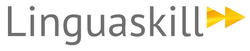 *Recuerde que las inscripciones tienen que ser realizadas con al menos 9 días laborables de antelación. Para consultar las posibles fechas a seleccionar, acceda a este enlace.Por favor, adjunte el justificante de pago junto a este formulario en el email de inscripción.Declaro que he leído y entendido las condiciones de la Normativa y Reglamento de los exámenes de Cambridge English que prestará el Centro de Examen ES850 y confirmo que las suscribo y acepto.								Firmado*:Fecha:          30 de enero de 2019*Puede escribir su nombre en lugar de la firma.  Si el candidato es menor de edad, este documento debe ser rellenado y firmado por su padre / madre o tutor legal.  Indíquese si procede marcando esta casilla:   ___ Padre/Madre/Tutor legalDATOS DEL EXAMENDATOS DEL EXAMENDATOS DEL EXAMENDATOS DEL EXAMENDATOS DEL EXAMENFECHA EXAMEN*Especifique el rango de fechas para la realización del examen o solo ponga una si quiere un día en concretoFECHA EXAMEN*Especifique el rango de fechas para la realización del examen o solo ponga una si quiere un día en concretoFECHA EXAMEN*Especifique el rango de fechas para la realización del examen o solo ponga una si quiere un día en concretoFECHA EXAMEN*Especifique el rango de fechas para la realización del examen o solo ponga una si quiere un día en concretoSEDE del examen (Alcoy, San Vicente, Alicante, Elche o Xàtiva)Entre el(DD / MM)Y el(DD / MM)DATOS DEL CANDIDATODATOS DEL CANDIDATODATOS DEL CANDIDATODATOS DEL CANDIDATODATOS DEL CANDIDATONombre y apellidos(según consta en DNI  o pasaporte)NombreNombre y apellidos(según consta en DNI  o pasaporte)ApellidosFecha de nacimiento(DD/MM/AA)DNI / NIE / Nº PasaporteDirecciónPoblaciónCódigo Postale-mail Teléfono decontactoFORMA DE PAGOTransferencia o ingreso a cuenta de La Caixa: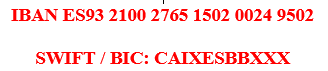 CONCEPTO: “Nombre del candidato” + Linguaskill